2023 – 2024 Public Health Curriculum Guide 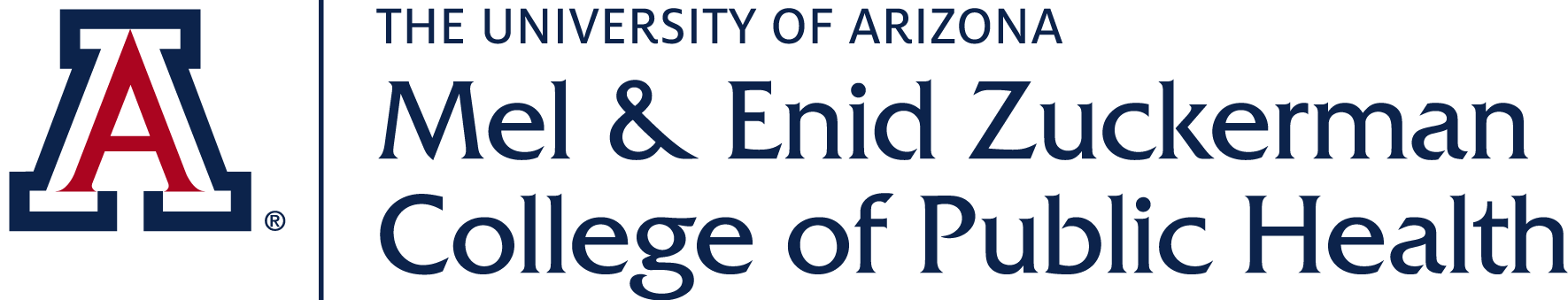 Bachelor of Science with a major in Public Health (Main Campus)The Bachelor of Science with a major in Public Health at the University of Arizona is a degree that will provide you with comprehensive coursework and experiential education in public health. In Arizona, the UA public health degree is the only program accredited by the Council on Education for Public Health.You will have the opportunity to customize your degree experience to match your interests, aspirations, and future goals. Learn more about the emphasis areas and decide which is right for you.Aspirations for after graduation:      Admit Term:                                                      Requirement Term in UPBLH (Fall 2022 and later):                                          Expected Graduation date:      Arizona transfer students: AGEC Complete?  YES    NO   IN PROGRESS      Emphasis Options: For students seeking careers in…For students seeking careers in…Students learn about…Students learn about…Environmental and Occupational HealthPublic health research, environmental health, occupational health and safety, industrial hygiene, compliance, and similar professions.Public health research, environmental health, occupational health and safety, industrial hygiene, compliance, and similar professions.Industrial hygiene, health and safety hazards, hazard management, exposure, and risk assessment, behavioral safety, and public health preparedness.Industrial hygiene, health and safety hazards, hazard management, exposure, and risk assessment, behavioral safety, and public health preparedness.Global HealthA global setting or agencies concerned with global health.A global setting or agencies concerned with global health.Geographical variations of disease prevalence and how to develop, manage, and evaluate public health programs designed to address health disparate populations.Geographical variations of disease prevalence and how to develop, manage, and evaluate public health programs designed to address health disparate populations.Health PromotionPublic health education, public health promotion, community outreach and assessment, social and behavioral sciences, and similar professions.Public health education, public health promotion, community outreach and assessment, social and behavioral sciences, and similar professions.Health education methods, health promotion and intervention strategies, community services, cultural humility, and the impacts of sociocultural differences on public health.Health education methods, health promotion and intervention strategies, community services, cultural humility, and the impacts of sociocultural differences on public health.Health Systems Theory and PracticeHealth care administration, health care policy, public health management, and similar professions.Health care administration, health care policy, public health management, and similar professions.Economics of health care and health care reform, hospital management and administration, health policy, biological research, biomedicine, mental health issues, organizational assessment and planning, and public health marketing.Economics of health care and health care reform, hospital management and administration, health policy, biological research, biomedicine, mental health issues, organizational assessment and planning, and public health marketing.One HealthResearch between animal, human and environmental interactions, epidemiology, zoonotic disease research, and similar professions.Research between animal, human and environmental interactions, epidemiology, zoonotic disease research, and similar professions.Climate change, environmentally acquired illnesses, shifts in human interaction with the natural world and how it affects human health, identifying the interconnection between people, animals, plants, and their shared environment. Climate change, environmentally acquired illnesses, shifts in human interaction with the natural world and how it affects human health, identifying the interconnection between people, animals, plants, and their shared environment. Quantitative Methods in Public HealthPublic health research, epidemiology, biostatistics, data analysis and collection, health data management, and similar professions.Public health research, epidemiology, biostatistics, data analysis and collection, health data management, and similar professions.Quantitative methods are often used to address public health issues, including study designs, data collection, analysis, acquisition and integration of concepts from genetic association studies and infectious disease studies, data assessment and visualization, and data analysis and communication.Quantitative methods are often used to address public health issues, including study designs, data collection, analysis, acquisition and integration of concepts from genetic association studies and infectious disease studies, data assessment and visualization, and data analysis and communication.Name:      Name:      Name:      ID:      ID:      Edit Date:      Edit Date:      Curriculum Guide: 2023-2024Bachelor of Science Major in Public HealthCurriculum Guide: 2023-2024Bachelor of Science Major in Public HealthADVANCED STANDING PREREQUISITE COURSES (all units required, grades C or higher)ADVANCED STANDING PREREQUISITE COURSES (all units required, grades C or higher)ADVANCED STANDING PREREQUISITE COURSES (all units required, grades C or higher)ADVANCED STANDING PREREQUISITE COURSES (all units required, grades C or higher)ADVANCED STANDING PREREQUISITE COURSES (all units required, grades C or higher) Please note: students are eligible to apply for advanced standing when the remaining prerequisite coursework is 5 units or fewer. Please note: students are eligible to apply for advanced standing when the remaining prerequisite coursework is 5 units or fewer. Please note: students are eligible to apply for advanced standing when the remaining prerequisite coursework is 5 units or fewer. Please note: students are eligible to apply for advanced standing when the remaining prerequisite coursework is 5 units or fewer. Please note: students are eligible to apply for advanced standing when the remaining prerequisite coursework is 5 units or fewer.Course Number and TitleUnitsNotesSemester/YearGradeFirst Semester Composition ENGL 101, 101A or 1073Second Semester Composition ENGL 102, 108 or 109H3Second Language Second Semester Language Proficiency0-8College Algebra MATH 112 or higher3Personal Health and Wellness HPS 1783Introduction to Public Health HPS 2003Introduction to Nutrition NSC 1013Chemistry CHEM 130/130L and selective science* or CHEM 151 and CHEM 152 orCHEM 141/143 and CHEM 142/144 or CHEM 161/163 and CHEM 162/1647-8First-semester chem: Pre or co-req: Math 112 Second-semester chemistry: Pre-req Math 112 and first-semester chemistryIntroductory Biology MCB 181R 3Chemistry is recommended before BiologyIntroductory Biology Lab MCB 181L1*Selective science: ECOL 182R, PSIO 201, PSIO 380, MIC 205A, CHEM 241A, PHYS 102, PHYS 142, PHYS 161H or approved transfer course (1st Semester Chemistry cannot be used as selective science). *Selective science: ECOL 182R, PSIO 201, PSIO 380, MIC 205A, CHEM 241A, PHYS 102, PHYS 142, PHYS 161H or approved transfer course (1st Semester Chemistry cannot be used as selective science). *Selective science: ECOL 182R, PSIO 201, PSIO 380, MIC 205A, CHEM 241A, PHYS 102, PHYS 142, PHYS 161H or approved transfer course (1st Semester Chemistry cannot be used as selective science). *Selective science: ECOL 182R, PSIO 201, PSIO 380, MIC 205A, CHEM 241A, PHYS 102, PHYS 142, PHYS 161H or approved transfer course (1st Semester Chemistry cannot be used as selective science). *Selective science: ECOL 182R, PSIO 201, PSIO 380, MIC 205A, CHEM 241A, PHYS 102, PHYS 142, PHYS 161H or approved transfer course (1st Semester Chemistry cannot be used as selective science). GENERAL EDUCATION COURSES (all units required before graduation, grades D or higher; if admitted to UArizona Fall 2021 or earlier, use below structure.)GENERAL EDUCATION COURSES (all units required before graduation, grades D or higher; if admitted to UArizona Fall 2021 or earlier, use below structure.)GENERAL EDUCATION COURSES (all units required before graduation, grades D or higher; if admitted to UArizona Fall 2021 or earlier, use below structure.)GENERAL EDUCATION COURSES (all units required before graduation, grades D or higher; if admitted to UArizona Fall 2021 or earlier, use below structure.)GENERAL EDUCATION COURSES (all units required before graduation, grades D or higher; if admitted to UArizona Fall 2021 or earlier, use below structure.)Individuals and Societies - Tier I: 150 numbered course 3Individuals and Societies - Tier I: 150 numbered course 3Traditions and Cultures - Tier I: 160 numbered course 3Traditions and Cultures - Tier I: 160 numbered course3Arts or Humanities - Tier II 3Individuals and Societies - Tier II (PHPM 310/HPS 387/HPS 300 may not be used) 3REQUIRED PUBLIC HEALTH COURSESREQUIRED PUBLIC HEALTH COURSESREQUIRED PUBLIC HEALTH COURSESREQUIRED PUBLIC HEALTH COURSESREQUIRED PUBLIC HEALTH COURSESREQUIRED PUBLIC HEALTH COURSESREQUIRED PUBLIC HEALTH COURSESREQUIRED PUBLIC HEALTH COURSESREQUIRED PUBLIC HEALTH COURSESREQUIRED PUBLIC HEALTH COURSESREQUIRED PUBLIC HEALTH COURSESAll courses on this page must be completed to graduate with a major in public health. All courses on this page must be completed to graduate with a major in public health. All courses on this page must be completed to graduate with a major in public health. All courses on this page must be completed to graduate with a major in public health. All courses on this page must be completed to graduate with a major in public health. All courses on this page must be completed to graduate with a major in public health. All courses on this page must be completed to graduate with a major in public health. All courses on this page must be completed to graduate with a major in public health. All courses on this page must be completed to graduate with a major in public health. All courses on this page must be completed to graduate with a major in public health. All courses on this page must be completed to graduate with a major in public health. PUBLIC HEALTH CORE ONE (all 21 units required, grades C or higher)*Students may complete these courses with or without advanced standing if individual course prerequisites are met. PUBLIC HEALTH CORE ONE (all 21 units required, grades C or higher)*Students may complete these courses with or without advanced standing if individual course prerequisites are met. PUBLIC HEALTH CORE ONE (all 21 units required, grades C or higher)*Students may complete these courses with or without advanced standing if individual course prerequisites are met. PUBLIC HEALTH CORE ONE (all 21 units required, grades C or higher)*Students may complete these courses with or without advanced standing if individual course prerequisites are met. PUBLIC HEALTH CORE ONE (all 21 units required, grades C or higher)*Students may complete these courses with or without advanced standing if individual course prerequisites are met. PUBLIC HEALTH CORE ONE (all 21 units required, grades C or higher)*Students may complete these courses with or without advanced standing if individual course prerequisites are met. PUBLIC HEALTH CORE ONE (all 21 units required, grades C or higher)*Students may complete these courses with or without advanced standing if individual course prerequisites are met. PUBLIC HEALTH CORE ONE (all 21 units required, grades C or higher)*Students may complete these courses with or without advanced standing if individual course prerequisites are met. PUBLIC HEALTH CORE ONE (all 21 units required, grades C or higher)*Students may complete these courses with or without advanced standing if individual course prerequisites are met. PUBLIC HEALTH CORE ONE (all 21 units required, grades C or higher)*Students may complete these courses with or without advanced standing if individual course prerequisites are met. PUBLIC HEALTH CORE ONE (all 21 units required, grades C or higher)*Students may complete these courses with or without advanced standing if individual course prerequisites are met. Course Number and TitleUnitsUnitsSemester Typically OfferedSemester Typically OfferedSemester Typically OfferedNotesNotesSemester/YearSemester/YearGradeHPS 307 Public Health Narratives orENGL 307* or 308* Business Writing or Technical Writing33Fall, Spring, SummerFall, Spring, SummerFall, Spring, SummerPre-req: ENGL 109H OR ENGL 102 HPS 307 offered Spring and FallPre-req: ENGL 109H OR ENGL 102 HPS 307 offered Spring and FallEPID 309 Introduction to Epidemiology33Fall, SpringFall, SpringFall, SpringPre-req: MATH 112Pre-req: MATH 112PHPM 310 Health Care in the U.S.33Fall, SpringFall, SpringFall, SpringHPS 350 Principles of Health Education and Health Promotion33Fall, SpringFall, SpringFall, SpringPre-req: HPS 178 & HPS 200Pre-req: HPS 178 & HPS 200EHS 375 Introduction to Environmental and Occupational Health33Fall, Spring, SummerFall, Spring, SummerFall, Spring, SummerPre or co-req: EPID 309Pre or co-req: EPID 309BIOS 376 Introduction to Biostatistics33Fall, SpringFall, SpringFall, SpringPre-req: MATH 112Pre-req: MATH 112HPS 387 Health Disparities and Minority Health33Fall, Spring, SummerFall, Spring, SummerFall, Spring, Summer*Course availability/offerings for ENGL courses determined by the English department.*Course availability/offerings for ENGL courses determined by the English department.*Course availability/offerings for ENGL courses determined by the English department.*Course availability/offerings for ENGL courses determined by the English department.*Course availability/offerings for ENGL courses determined by the English department.*Course availability/offerings for ENGL courses determined by the English department.*Course availability/offerings for ENGL courses determined by the English department.*Course availability/offerings for ENGL courses determined by the English department.*Course availability/offerings for ENGL courses determined by the English department.*Course availability/offerings for ENGL courses determined by the English department.*Course availability/offerings for ENGL courses determined by the English department.To enroll in 400-level public health courses: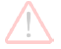 Students must have achieved advanced standing in the public health major(To achieve advanced standing, students must have completed the prerequisite coursework and have a cumulative UA GPA of 2.0 or higher.)To enroll in 400-level public health courses:Students must have achieved advanced standing in the public health major(To achieve advanced standing, students must have completed the prerequisite coursework and have a cumulative UA GPA of 2.0 or higher.)To enroll in 400-level public health courses:Students must have achieved advanced standing in the public health major(To achieve advanced standing, students must have completed the prerequisite coursework and have a cumulative UA GPA of 2.0 or higher.)To enroll in 400-level public health courses:Students must have achieved advanced standing in the public health major(To achieve advanced standing, students must have completed the prerequisite coursework and have a cumulative UA GPA of 2.0 or higher.)To enroll in 400-level public health courses:Students must have achieved advanced standing in the public health major(To achieve advanced standing, students must have completed the prerequisite coursework and have a cumulative UA GPA of 2.0 or higher.)To enroll in 400-level public health courses:Students must have achieved advanced standing in the public health major(To achieve advanced standing, students must have completed the prerequisite coursework and have a cumulative UA GPA of 2.0 or higher.)To enroll in 400-level public health courses:Students must have achieved advanced standing in the public health major(To achieve advanced standing, students must have completed the prerequisite coursework and have a cumulative UA GPA of 2.0 or higher.)To enroll in 400-level public health courses:Students must have achieved advanced standing in the public health major(To achieve advanced standing, students must have completed the prerequisite coursework and have a cumulative UA GPA of 2.0 or higher.)To enroll in 400-level public health courses:Students must have achieved advanced standing in the public health major(To achieve advanced standing, students must have completed the prerequisite coursework and have a cumulative UA GPA of 2.0 or higher.)To enroll in 400-level public health courses:Students must have achieved advanced standing in the public health major(To achieve advanced standing, students must have completed the prerequisite coursework and have a cumulative UA GPA of 2.0 or higher.)To enroll in 400-level public health courses:Students must have achieved advanced standing in the public health major(To achieve advanced standing, students must have completed the prerequisite coursework and have a cumulative UA GPA of 2.0 or higher.)PUBLIC HEALTH CORE TWO (all 9 units required, grades C or higher)*Students must have achieved advanced standing in the public health major to enroll in these courses.PUBLIC HEALTH CORE TWO (all 9 units required, grades C or higher)*Students must have achieved advanced standing in the public health major to enroll in these courses.PUBLIC HEALTH CORE TWO (all 9 units required, grades C or higher)*Students must have achieved advanced standing in the public health major to enroll in these courses.PUBLIC HEALTH CORE TWO (all 9 units required, grades C or higher)*Students must have achieved advanced standing in the public health major to enroll in these courses.PUBLIC HEALTH CORE TWO (all 9 units required, grades C or higher)*Students must have achieved advanced standing in the public health major to enroll in these courses.PUBLIC HEALTH CORE TWO (all 9 units required, grades C or higher)*Students must have achieved advanced standing in the public health major to enroll in these courses.PUBLIC HEALTH CORE TWO (all 9 units required, grades C or higher)*Students must have achieved advanced standing in the public health major to enroll in these courses.PUBLIC HEALTH CORE TWO (all 9 units required, grades C or higher)*Students must have achieved advanced standing in the public health major to enroll in these courses.PUBLIC HEALTH CORE TWO (all 9 units required, grades C or higher)*Students must have achieved advanced standing in the public health major to enroll in these courses.PUBLIC HEALTH CORE TWO (all 9 units required, grades C or higher)*Students must have achieved advanced standing in the public health major to enroll in these courses.PUBLIC HEALTH CORE TWO (all 9 units required, grades C or higher)*Students must have achieved advanced standing in the public health major to enroll in these courses.HPS 405 Biology in Public Health33Fall, SpringFall, SpringFall, SpringHPS 433 Global Health33Fall, SpringFall, SpringFall, SpringPre or co-req: HPS 200 & EPID 309Pre or co-req: HPS 200 & EPID 309HPS 478 Public Health Nutrition33Fall, SpringFall, SpringFall, SpringPre or co-req: HPS 350 & EPID 309Pre or co-req: HPS 350 & EPID 309PUBLIC HEALTH INTERNSHIP (all 6 units required, grade P or S)Students can customize their degree with an internship experience tailored to their interests and future goals. *Students must have achieved advanced standing in the public health major to enroll in this course.** To complete the required internship, students must have satisfactorily completed HPS 178, HPS 200, HPS 350, and the internship prep orientation.***It is recommended to split the internship over two terms (fall, spring, summer). ****Students are limited to the UA maximum of 19 units/semester when completing internship units. PUBLIC HEALTH INTERNSHIP (all 6 units required, grade P or S)Students can customize their degree with an internship experience tailored to their interests and future goals. *Students must have achieved advanced standing in the public health major to enroll in this course.** To complete the required internship, students must have satisfactorily completed HPS 178, HPS 200, HPS 350, and the internship prep orientation.***It is recommended to split the internship over two terms (fall, spring, summer). ****Students are limited to the UA maximum of 19 units/semester when completing internship units. PUBLIC HEALTH INTERNSHIP (all 6 units required, grade P or S)Students can customize their degree with an internship experience tailored to their interests and future goals. *Students must have achieved advanced standing in the public health major to enroll in this course.** To complete the required internship, students must have satisfactorily completed HPS 178, HPS 200, HPS 350, and the internship prep orientation.***It is recommended to split the internship over two terms (fall, spring, summer). ****Students are limited to the UA maximum of 19 units/semester when completing internship units. PUBLIC HEALTH INTERNSHIP (all 6 units required, grade P or S)Students can customize their degree with an internship experience tailored to their interests and future goals. *Students must have achieved advanced standing in the public health major to enroll in this course.** To complete the required internship, students must have satisfactorily completed HPS 178, HPS 200, HPS 350, and the internship prep orientation.***It is recommended to split the internship over two terms (fall, spring, summer). ****Students are limited to the UA maximum of 19 units/semester when completing internship units. PUBLIC HEALTH INTERNSHIP (all 6 units required, grade P or S)Students can customize their degree with an internship experience tailored to their interests and future goals. *Students must have achieved advanced standing in the public health major to enroll in this course.** To complete the required internship, students must have satisfactorily completed HPS 178, HPS 200, HPS 350, and the internship prep orientation.***It is recommended to split the internship over two terms (fall, spring, summer). ****Students are limited to the UA maximum of 19 units/semester when completing internship units. PUBLIC HEALTH INTERNSHIP (all 6 units required, grade P or S)Students can customize their degree with an internship experience tailored to their interests and future goals. *Students must have achieved advanced standing in the public health major to enroll in this course.** To complete the required internship, students must have satisfactorily completed HPS 178, HPS 200, HPS 350, and the internship prep orientation.***It is recommended to split the internship over two terms (fall, spring, summer). ****Students are limited to the UA maximum of 19 units/semester when completing internship units. PUBLIC HEALTH INTERNSHIP (all 6 units required, grade P or S)Students can customize their degree with an internship experience tailored to their interests and future goals. *Students must have achieved advanced standing in the public health major to enroll in this course.** To complete the required internship, students must have satisfactorily completed HPS 178, HPS 200, HPS 350, and the internship prep orientation.***It is recommended to split the internship over two terms (fall, spring, summer). ****Students are limited to the UA maximum of 19 units/semester when completing internship units. PUBLIC HEALTH INTERNSHIP (all 6 units required, grade P or S)Students can customize their degree with an internship experience tailored to their interests and future goals. *Students must have achieved advanced standing in the public health major to enroll in this course.** To complete the required internship, students must have satisfactorily completed HPS 178, HPS 200, HPS 350, and the internship prep orientation.***It is recommended to split the internship over two terms (fall, spring, summer). ****Students are limited to the UA maximum of 19 units/semester when completing internship units. PUBLIC HEALTH INTERNSHIP (all 6 units required, grade P or S)Students can customize their degree with an internship experience tailored to their interests and future goals. *Students must have achieved advanced standing in the public health major to enroll in this course.** To complete the required internship, students must have satisfactorily completed HPS 178, HPS 200, HPS 350, and the internship prep orientation.***It is recommended to split the internship over two terms (fall, spring, summer). ****Students are limited to the UA maximum of 19 units/semester when completing internship units. PUBLIC HEALTH INTERNSHIP (all 6 units required, grade P or S)Students can customize their degree with an internship experience tailored to their interests and future goals. *Students must have achieved advanced standing in the public health major to enroll in this course.** To complete the required internship, students must have satisfactorily completed HPS 178, HPS 200, HPS 350, and the internship prep orientation.***It is recommended to split the internship over two terms (fall, spring, summer). ****Students are limited to the UA maximum of 19 units/semester when completing internship units. PUBLIC HEALTH INTERNSHIP (all 6 units required, grade P or S)Students can customize their degree with an internship experience tailored to their interests and future goals. *Students must have achieved advanced standing in the public health major to enroll in this course.** To complete the required internship, students must have satisfactorily completed HPS 178, HPS 200, HPS 350, and the internship prep orientation.***It is recommended to split the internship over two terms (fall, spring, summer). ****Students are limited to the UA maximum of 19 units/semester when completing internship units. HPS 493A(/H) Public Health Internship33Fall, Spring, SummerFall, Spring, SummerFall, Spring, SummerPre-req: HPS 350Pre-req: HPS 350HPS 493A(/H) Public Health Internship33Fall, Spring, SummerFall, Spring, SummerFall, Spring, SummerPre-req: HPS 350Pre-req: HPS 350Extracurricular involvement (work, clubs, volunteer, research, etc.):      Extracurricular involvement (work, clubs, volunteer, research, etc.):      Extracurricular involvement (work, clubs, volunteer, research, etc.):      Extracurricular involvement (work, clubs, volunteer, research, etc.):      Extracurricular involvement (work, clubs, volunteer, research, etc.):      Extracurricular involvement (work, clubs, volunteer, research, etc.):      Extracurricular involvement (work, clubs, volunteer, research, etc.):      Extracurricular involvement (work, clubs, volunteer, research, etc.):      Extracurricular involvement (work, clubs, volunteer, research, etc.):      Extracurricular involvement (work, clubs, volunteer, research, etc.):      Extracurricular involvement (work, clubs, volunteer, research, etc.):      PUBLIC HEALTH EMPHASIS COURSES Select ONE (1) emphasis and complete 12 units in that emphasis with grades D or higher)PUBLIC HEALTH EMPHASIS COURSES Select ONE (1) emphasis and complete 12 units in that emphasis with grades D or higher)PUBLIC HEALTH EMPHASIS COURSES Select ONE (1) emphasis and complete 12 units in that emphasis with grades D or higher)PUBLIC HEALTH EMPHASIS COURSES Select ONE (1) emphasis and complete 12 units in that emphasis with grades D or higher)PUBLIC HEALTH EMPHASIS COURSES Select ONE (1) emphasis and complete 12 units in that emphasis with grades D or higher)PUBLIC HEALTH EMPHASIS COURSES Select ONE (1) emphasis and complete 12 units in that emphasis with grades D or higher)PUBLIC HEALTH EMPHASIS COURSES Select ONE (1) emphasis and complete 12 units in that emphasis with grades D or higher)PUBLIC HEALTH EMPHASIS COURSES Select ONE (1) emphasis and complete 12 units in that emphasis with grades D or higher)PUBLIC HEALTH EMPHASIS COURSES Select ONE (1) emphasis and complete 12 units in that emphasis with grades D or higher)PUBLIC HEALTH EMPHASIS COURSES Select ONE (1) emphasis and complete 12 units in that emphasis with grades D or higher)PUBLIC HEALTH EMPHASIS COURSES Select ONE (1) emphasis and complete 12 units in that emphasis with grades D or higher)Environmental and Occupational Health Emphasis:Select any 9 units in addition to the required EHS 484** courseEnvironmental and Occupational Health Emphasis:Select any 9 units in addition to the required EHS 484** courseUnitsUnitsSemester Typically Offered*NotesNotesSemester/YearSemester/YearGradeGradeEHS 484** Fundamentals of Industrial and Environmental HealthEHS 484** Fundamentals of Industrial and Environmental Health33Fall**Required course**Required courseHPS 401 Introduction to Mapping for Public HealthHPS 401 Introduction to Mapping for Public Health33SummerPre-req: EPID 309Pre-req: EPID 309HPS 409 Global Water, Sanitation, and Hygiene (WaSH)HPS 409 Global Water, Sanitation, and Hygiene (WaSH)33SpringEHS 418 Introduction to Health Risk AssessmentEHS 418 Introduction to Health Risk Assessment33FallEHS 420 Environmentally Acquired IllnessesEHS 420 Environmentally Acquired Illnesses33SpringEHS 422 Safety FundamentalsEHS 422 Safety Fundamentals33SpringEHS 425 A Public Health Lens to Climate ChangeEHS 425 A Public Health Lens to Climate Change33SpringEHS 426 Topics in Environmental JusticeEHS 426 Topics in Environmental Justice33FallEHS 439A Outbreaks and Environmental Biology: Then to NowEHS 439A Outbreaks and Environmental Biology: Then to Now33SummerEHS 489 Public Health PreparednessEHS 489 Public Health Preparedness33Fall*Semesters typically offered are subject to change. Remember to check the schedule of classes for course availability.*Semesters typically offered are subject to change. Remember to check the schedule of classes for course availability.*Semesters typically offered are subject to change. Remember to check the schedule of classes for course availability.*Semesters typically offered are subject to change. Remember to check the schedule of classes for course availability.*Semesters typically offered are subject to change. Remember to check the schedule of classes for course availability.*Semesters typically offered are subject to change. Remember to check the schedule of classes for course availability.*Semesters typically offered are subject to change. Remember to check the schedule of classes for course availability.*Semesters typically offered are subject to change. Remember to check the schedule of classes for course availability.*Semesters typically offered are subject to change. Remember to check the schedule of classes for course availability.*Semesters typically offered are subject to change. Remember to check the schedule of classes for course availability.*Semesters typically offered are subject to change. Remember to check the schedule of classes for course availability.Global Health Emphasis:Select any 12 units (study abroad optional)Global Health Emphasis:Select any 12 units (study abroad optional)UnitsUnitsSemester Typically Offered*NotesNotesSemester/YearSemester/YearGradeGradeHPS 401 Introduction to Mapping for Public HealthHPS 401 Introduction to Mapping for Public Health33SummerPre-req: EPID 309Pre-req: EPID 309HPS 404 Fundamentals of EvaluationHPS 404 Fundamentals of Evaluation33Spring Pre-req: HPS 350Pre-req: HPS 350HPS 409 Global Water, Sanitation, and Hygiene (WaSH)HPS 409 Global Water, Sanitation, and Hygiene (WaSH)33SpringEPID 411 Health and Disease Across Time and the World EPID 411 Health and Disease Across Time and the World 33SpringGHI 414 Intercultural Communication for Health SciencesGHI 414 Intercultural Communication for Health Sciences33FallHPS 416 The World’s Food and HealthHPS 416 The World’s Food and Health33FallPre or co-req: EPID 309Pre or co-req: EPID 309HPS 417 Health Systems in Global HealthHPS 417 Health Systems in Global Health33FallCPH/GHI 432 Food in 2050 and Beyond: Climate Change and Global HealthCPH/GHI 432 Food in 2050 and Beyond: Climate Change and Global Health33SpringGHI 440 Comparative Health Analysis from a Global PerspectiveGHI 440 Comparative Health Analysis from a Global Perspective33SummerStarting Summer 2023Starting Summer 2023CPH/GHI 457 Global Maternal Health: Cultural Perceptions and Policy ApproachesCPH/GHI 457 Global Maternal Health: Cultural Perceptions and Policy Approaches33FallHPS 459 Management of Global Public Health EmergenciesHPS 459 Management of Global Public Health Emergencies33FallEPID 479 Infections and EpidemicsEPID 479 Infections and Epidemics33SpringPre or co-req: EPID 309Pre or co-req: EPID 309CPH/GHI 481 Food System Preparedness for Global Emergency RisksCPH/GHI 481 Food System Preparedness for Global Emergency Risks33SpringUpper Division Public Health Study Abroad CreditsUpper Division Public Health Study Abroad Credits3-63-6Fall, Spring, Summer**Summer: MEZCOPH led*Summer: MEZCOPH led*Semesters typically offered are subject to change. Remember to check the schedule of classes for course availability.*Semesters typically offered are subject to change. Remember to check the schedule of classes for course availability.*Semesters typically offered are subject to change. Remember to check the schedule of classes for course availability.*Semesters typically offered are subject to change. Remember to check the schedule of classes for course availability.*Semesters typically offered are subject to change. Remember to check the schedule of classes for course availability.*Semesters typically offered are subject to change. Remember to check the schedule of classes for course availability.*Semesters typically offered are subject to change. Remember to check the schedule of classes for course availability.*Semesters typically offered are subject to change. Remember to check the schedule of classes for course availability.*Semesters typically offered are subject to change. Remember to check the schedule of classes for course availability.*Semesters typically offered are subject to change. Remember to check the schedule of classes for course availability.*Semesters typically offered are subject to change. Remember to check the schedule of classes for course availability.Health Promotion Emphasis:Select any 12 unitsHealth Promotion Emphasis:Select any 12 unitsUnitsUnitsSemester Typically Offered*NotesNotesSemester/YearSemester/YearGradeGradeHPS 400 Contemporary Community Health ProblemsHPS 400 Contemporary Community Health Problems33FallPre or co-req: HPS 350Pre or co-req: HPS 350HPS 401 Introduction to Mapping for Public HealthHPS 401 Introduction to Mapping for Public Health33SummerPre-req: EPID 309Pre-req: EPID 309HPS 402 Corporate Wellness HPS 402 Corporate Wellness 33SummerPre-req: HPS 350Pre-req: HPS 350HPS 403 Applications in Health Promotion: Behavioral Theories & HealthHPS 403 Applications in Health Promotion: Behavioral Theories & Health33FallPre-req: HPS 178Pre-req: HPS 178HPS 404 Fundamentals of EvaluationHPS 404 Fundamentals of Evaluation33SpringPre-req: HPS 350Pre-req: HPS 350HPS 408 Disabilities in Public HealthHPS 408 Disabilities in Public Health33SpringHPS 409 Global Water, Sanitation, and Hygiene (WaSH)HPS 409 Global Water, Sanitation, and Hygiene (WaSH)33SpringHPS 412 Public Health Approaches to Mental Health Disorders in the USHPS 412 Public Health Approaches to Mental Health Disorders in the US33SpringHPS 442 Nicotine Dependence, Treatment, and Coaching InterventionsHPS 442 Nicotine Dependence, Treatment, and Coaching Interventions33TBDHPS 449 Family ViolenceHPS 449 Family Violence33FallHPS 481 Health Education Intervention MethodsHPS 481 Health Education Intervention Methods33SpringPre-req: HPS 350Pre-req: HPS 350HPS 488 Adolescent HealthHPS 488 Adolescent Health33SpringHPS 497E Public Health for Community WellnessHPS 497E Public Health for Community Wellness22Fall, Spring Pre-req: HPS 350Pre-req: HPS 350HPS 497L Public Health for School and Community Based Obesity PreventionHPS 497L Public Health for School and Community Based Obesity Prevention22Fall, Spring*Semesters typically offered are subject to change. Remember to check the schedule of classes for course availability.*Semesters typically offered are subject to change. Remember to check the schedule of classes for course availability.*Semesters typically offered are subject to change. Remember to check the schedule of classes for course availability.*Semesters typically offered are subject to change. Remember to check the schedule of classes for course availability.*Semesters typically offered are subject to change. Remember to check the schedule of classes for course availability.*Semesters typically offered are subject to change. Remember to check the schedule of classes for course availability.*Semesters typically offered are subject to change. Remember to check the schedule of classes for course availability.*Semesters typically offered are subject to change. Remember to check the schedule of classes for course availability.*Semesters typically offered are subject to change. Remember to check the schedule of classes for course availability.*Semesters typically offered are subject to change. Remember to check the schedule of classes for course availability.*Semesters typically offered are subject to change. Remember to check the schedule of classes for course availability.Health Systems Theory and Practice Emphasis:Select any 12 unitsHealth Systems Theory and Practice Emphasis:Select any 12 unitsUnitsUnitsSemester Typically Offered*NotesNotesSemester/YearSemester/YearGradeGradeHPS 402 Corporate Wellness HPS 402 Corporate Wellness 33SummerPre-req: HPS 350Pre-req: HPS 350PHPM 407 Health Economics and PolicyPHPM 407 Health Economics and Policy33Fall, Spring Pre or co-req: PHPM 310Pre or co-req: PHPM 310HPS 412 Public Health Approaches to Mental Health Disorders in the USHPS 412 Public Health Approaches to Mental Health Disorders in the US33SpringHPS 417 Health Systems in Global HealthHPS 417 Health Systems in Global Health33FallPHPM 415 Strategic PlanningPHPM 415 Strategic Planning33FallPHP 421 Introduction to Public Health Law and EthicsPHP 421 Introduction to Public Health Law and Ethics33SummerPHPM 448 Addiction and Substance Use PolicyPHPM 448 Addiction and Substance Use Policy33FallPHPM 458 Health Care MarketingPHPM 458 Health Care Marketing33Spring*Semesters typically offered are subject to change. Remember to check the schedule of classes for course availability.*Semesters typically offered are subject to change. Remember to check the schedule of classes for course availability.*Semesters typically offered are subject to change. Remember to check the schedule of classes for course availability.*Semesters typically offered are subject to change. Remember to check the schedule of classes for course availability.*Semesters typically offered are subject to change. Remember to check the schedule of classes for course availability.*Semesters typically offered are subject to change. Remember to check the schedule of classes for course availability.*Semesters typically offered are subject to change. Remember to check the schedule of classes for course availability.*Semesters typically offered are subject to change. Remember to check the schedule of classes for course availability.*Semesters typically offered are subject to change. Remember to check the schedule of classes for course availability.*Semesters typically offered are subject to change. Remember to check the schedule of classes for course availability.*Semesters typically offered are subject to change. Remember to check the schedule of classes for course availability.One Health Emphasis:Select any 6 units in addition to the required EHS/EPID 445** and EHS 446** coursesUnitsSemester Typically Offered*NotesSemester/YearGradeEHS/EPID 445** One Health Foundations3Fall**Required courseEHS 446** One Health Approach and Case Studies3Fall**Required courseHPS 409 Global Water, Sanitation, and Hygiene (WaSH)3SpringEHS 418 Introduction to Health Risk Assessment3FallEHS 420 Environmentally Acquired Illnesses 3SpringEHS 439A Outbreaks and Environmental Biology: Then to Now3SummerEPID 479 Infections and Epidemics3SpringPre or co-req: EPID 309*Semesters typically offered are subject to change. Remember to check the schedule of classes for course availability.*Semesters typically offered are subject to change. Remember to check the schedule of classes for course availability.*Semesters typically offered are subject to change. Remember to check the schedule of classes for course availability.*Semesters typically offered are subject to change. Remember to check the schedule of classes for course availability.*Semesters typically offered are subject to change. Remember to check the schedule of classes for course availability.*Semesters typically offered are subject to change. Remember to check the schedule of classes for course availability.Quantitative Methods in Public Health Emphasis:Select any 12 unitsUnitsSemester Typically Offered*NotesSemester/YearGradeHPS 401 Introduction to Mapping for Public Health3SummerPre-req: EPID 309EPID 411 Health and Disease Across Time and the World3SpringEPID/BIOS 450 Health Data Acquisition, Assessment, and Integration3FallPre-req: EPID 309 & BIOS 376BIOS/EPID 451 Health Data Management and Visualization 3FallPre-req: EPID 309 & BIOS 376BIOS/EPID 452 Health Data Analysis and Communication Methods3SpringPre-req: EPID 309 & BIOS 376EPID/BIOS 453 Health Data Science Practice3SpringPre-req: EPID 309 & BIOS 376EPID 479 Infections and Epidemics3SpringPre-req: EPID 309*Semesters typically offered are subject to change. Remember to check the schedule of classes for course availability.*Semesters typically offered are subject to change. Remember to check the schedule of classes for course availability.*Semesters typically offered are subject to change. Remember to check the schedule of classes for course availability.*Semesters typically offered are subject to change. Remember to check the schedule of classes for course availability.*Semesters typically offered are subject to change. Remember to check the schedule of classes for course availability.*Semesters typically offered are subject to change. Remember to check the schedule of classes for course availability.PUBLIC HEALTH ELECTIVE COURSES (9 units, grades D or higher)PUBLIC HEALTH ELECTIVE COURSES (9 units, grades D or higher)PUBLIC HEALTH ELECTIVE COURSES (9 units, grades D or higher)PUBLIC HEALTH ELECTIVE COURSES (9 units, grades D or higher)PUBLIC HEALTH ELECTIVE COURSES (9 units, grades D or higher)PUBLIC HEALTH ELECTIVE COURSES (9 units, grades D or higher)*Emphasis course options may be used as elective options but these courses cannot be double-dipped. Talk with your advisor about the best options for your future plans.*Emphasis course options may be used as elective options but these courses cannot be double-dipped. Talk with your advisor about the best options for your future plans.*Emphasis course options may be used as elective options but these courses cannot be double-dipped. Talk with your advisor about the best options for your future plans.*Emphasis course options may be used as elective options but these courses cannot be double-dipped. Talk with your advisor about the best options for your future plans.*Emphasis course options may be used as elective options but these courses cannot be double-dipped. Talk with your advisor about the best options for your future plans.*Emphasis course options may be used as elective options but these courses cannot be double-dipped. Talk with your advisor about the best options for your future plans.Course Number and TitleUnitsSemester Typically Offered*NotesSemester/YearGradeHPS 300 Public Health in the 21st Century3FallPHP 301 Introduction to Gerontology3SpringHPS/GHI 302 Introduction to Program Evaluation in Global Health3FallPHP 305 Population Health in the Digital Age3Fall, SpringHPS 306 Drugs and Society3Fall, SpringPHP 308 Community Health Education for Disease Outbreaks 3FallHPS 311 Childhood Obesity3FallPHP 312 Health Promotion and Well-being in Later Life3FallHPS 313 Health and Medicine in Classic Antiquity3SpringEHS 320 Disaster Management and Response3FallPHP 322 Health Education and Ethical Leadership3SpringPre-req: HPS 178 & 200CPH/GHI 325 Dietary Assessment in Public Health Practice3SpringHPS 330 Human Sexuality3Fall, Spring, SummerCPH 402 Climate and Health3SummerPHP 419 Alzheimer's Disease, Other Dementias and the Role of Public Health3FallPHP 424 Optimizing Well-being and Resilience in Older Adults3FallHPS 425 Latino Health Disparities3FallEHS 428 Indigenous Research and Ethics3FallPHP 436 Aging, Environment & Well-being3Fall, SpringPHP 437 Management and Leadership in Long-term Care3SpringPHP 438 Health Profession Finance3Fall, SpringHPS 438A Women’s Health in the Global Perspective3FallPHP 440 Medicaid: Policy, Politics, and Practices of Access to Healthcare3FallHPS 444 Rethinking Race and Health in the United States3FallPHP 447 Case Studies in State Health Policy3SpringEPID 454A Healthy Aging in Action I3SpringEPID 454B Healthy Aging in Action II3FallHPS 487 Feminist Interpretations of Health3Fall, SummerPre-req: 2 lower-division GWS classes, GWS 305 strongly suggestedCPH 491 Preceptorship1-3Fall, Spring, Summer*Semesters typically offered are subject to change. Remember to check the schedule of classes for course availability.*Semesters typically offered are subject to change. Remember to check the schedule of classes for course availability.*Semesters typically offered are subject to change. Remember to check the schedule of classes for course availability.*Semesters typically offered are subject to change. Remember to check the schedule of classes for course availability.*Semesters typically offered are subject to change. Remember to check the schedule of classes for course availability.*Semesters typically offered are subject to change. Remember to check the schedule of classes for course availability.*Semesters typically offered are subject to change. Remember to check the schedule of classes for course availability.*Semesters typically offered are subject to change. Remember to check the schedule of classes for course availability.*Semesters typically offered are subject to change. Remember to check the schedule of classes for course availability.*Semesters typically offered are subject to change. Remember to check the schedule of classes for course availability.*Semesters typically offered are subject to change. Remember to check the schedule of classes for course availability.*Semesters typically offered are subject to change. Remember to check the schedule of classes for course availability.GENERAL ELECTIVES (consult with your advisor about how many units you need to reach the University minimum of 120 total units. Most public health students need 15 units. Grades D or higher)GENERAL ELECTIVES (consult with your advisor about how many units you need to reach the University minimum of 120 total units. Most public health students need 15 units. Grades D or higher)GENERAL ELECTIVES (consult with your advisor about how many units you need to reach the University minimum of 120 total units. Most public health students need 15 units. Grades D or higher)GENERAL ELECTIVES (consult with your advisor about how many units you need to reach the University minimum of 120 total units. Most public health students need 15 units. Grades D or higher)GENERAL ELECTIVES (consult with your advisor about how many units you need to reach the University minimum of 120 total units. Most public health students need 15 units. Grades D or higher)These courses can be any units, including prerequisite requirements for your future aspirations, transfer coursework not directly applicable to degree requirements, minor coursework, etc.These courses can be any units, including prerequisite requirements for your future aspirations, transfer coursework not directly applicable to degree requirements, minor coursework, etc.These courses can be any units, including prerequisite requirements for your future aspirations, transfer coursework not directly applicable to degree requirements, minor coursework, etc.These courses can be any units, including prerequisite requirements for your future aspirations, transfer coursework not directly applicable to degree requirements, minor coursework, etc.These courses can be any units, including prerequisite requirements for your future aspirations, transfer coursework not directly applicable to degree requirements, minor coursework, etc.Course Number and TitleUnitsNotesSemester/YearGradeNotes:      